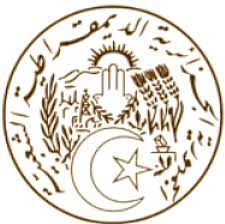 الجـمهــوريـــة الجـــزائريـــة الـــديمـقراطيــة الشــعبيـــةREPUBLIQUE ALGERIENNE DEMOCRATIQUE ET POPULAIREDéclaration de la délégation algérienne32e session du groupe de travail sur l’Examen Périodique UniverselEPU de l’Union des Comores 25/01/2019Monsieur le Président, Ma délégation souhaite une chaleureuse bienvenue à la délégation de l’Union des Comores, conduite par M. le Ministre de la Justice et des droits de l’homme, et la remercie pour la présentation de son troisième rapport national.L’Algérie note avec satisfaction les démarches entreprises par les Comores afin d’améliorer et de consolider les droits de l’homme, notamment en adoptant la loi contre les violences faites aux femmes et la loi relative à la promotion et à la protection des droits des personnes handicapées. Elle se félicite de la signature ou de la ratification de plusieurs instruments internationaux, y compris la Convention relative aux droits des personnes handicapées, ainsi que des Conventions de l’Organisation internationale du Travail, prenant ainsi en compte les observations et orientations de son deuxième examen périodique universel. L’Algérie souhaite faire les recommandations suivantes aux Comores :Prendre les mesures nécessaires pour garantir le droit de l’enfant à la vie et pour créer un environnement propre à garantir, dans la mesure du possible, sa survie et son développement ;Poursuivre ses efforts pour la mise en place de services de santé pour tous.En conclusion, ma délégation souhaite plein succès à l’Union des Comores dans ses efforts pour la mise en œuvre des différentes recommandations qui lui ont été adressées. Je vous remercie. MISSION PERMANENTE D’ALGERIEAUPRES DE L’OFFICE DES NATIONS UNIES A GENEVE ET DES ORGANISATIONS INTERNATIONALES EN SUISSEالبعثة الدائمة للجزائر لدى مكتب الأمم المتحدة بجنيف  والمنظمات  الدولية بسويسرا